Publicado en España el 25/05/2021 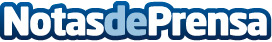 ¿Qué sentido tiene vender pintura sostenible en bote de plástico?Graphenstone lanza el primer packaging con todos sus elementos sostenibles, que ya se comercializa en Leroy MerlinDatos de contacto:José Ángel TorralbaAll For One Consultores de comunicación616 937 344 Nota de prensa publicada en: https://www.notasdeprensa.es/que-sentido-tiene-vender-pintura-sostenible-en Categorias: Bricolaje Ecología Logística Solidaridad y cooperación Otras Industrias http://www.notasdeprensa.es